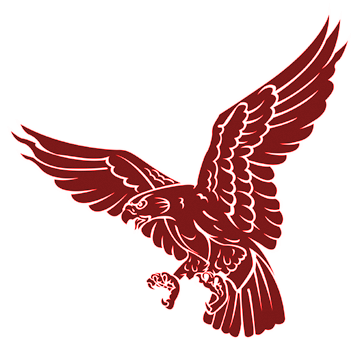 NEW BEDFORD EDUCATION FOUNDATION Donates 15,000 Dollars TO HATHAWAY STUDENTS!!!!!by Samantha Medeiros & Fatima BokhariMr. Leeman and I are proud and excited to announce that our school has received a very generous grant from the New Bedford Education Foundation that has allowed our school to receive 40 chromebooks, Time For Kids, and 250 books for each grade in the building!!! Another privilege that we received is that on most Saturdays we came here and wrote the newspaper that you are currently receiving.What’s happening this month at Hathaway:Jack’s Pokémon Adventureby Jack BruceIf you were to start a Pokémon journey, you need to choose your starter Pokémon.  In the first generation, you could choose Charmander, Bulbasaur and Squirtle.  With your starter, you get a pokedex and 5 pokeballs.  In the open fields there's wild Pokémon, if knock one out you can throw a pokeball at it and you will have a chance to catch it.  If you enter any cities or towns there are GYM’s that you can battle to try and win a badge.  If you beat all the GYM’s you can go to the final 4.  The final 4 are the strongest trainers ever if you beat them you will become the champion.